Publicado en Madrid el 11/09/2019 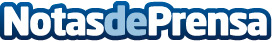 El fichaje digital favorece la productividad pero también la conciliación laboral, según afirma B+SafeEn el primer trimestre de este año, los españoles realizaron un 11,7% menos de horas extra que en el mismo periodo del año pasado, según la encuesta de población activaDatos de contacto:MIGUEL ÁNGEL TRENAS622836702Nota de prensa publicada en: https://www.notasdeprensa.es/el-fichaje-digital-favorece-la-productividad_1 Categorias: Nacional E-Commerce Recursos humanos http://www.notasdeprensa.es